第二高調波発生(SHG)顕微鏡の小型化Compact second-harmonic-generation (SHG) microscope　非　○厚田耕佑（徳島大）　　  安井武史（徳島大）Kosuke ATSUTA, Tokushima UniversityTakeshi YASUI, Tokushima UniversityKey words :  Microscopy, SHG, Collagen---------------------------------------------------------------------------------------------------------------------------------------------------------------------------------------------１．はじめに近年，コラーゲンの新しい観察手段として，生体コラーゲンSHG（second harmonic generation：第2高調波発生光）顕微鏡が注目されている[1]．SHG顕微鏡は，非接触・非侵襲でのコラーゲンの選択的観測が可能であるため，皮膚計測[2]や再生医療[3]を始めとしたコラーゲン関連分野での利用が期待されている．しかし，従来のSHG顕微鏡は，大型・複雑で，その利用は実験室レベルに限定されていた（図１）．SHG顕微鏡を，臨床応用も含めた各種応用分野で幅広く利用するためには，レーザー光源も含めた装置の小型化が強く望まれる．もし，光ファイバー技術をSHG顕微鏡に上手く導入できれば，ファイバーベースSHG顕微鏡が可能になり，大幅な小型化が実現できる．本発表では，ファイバーベースSHG顕微鏡用の小型プローブヘッドの開発，小型化を試みた．２．小型プローブSHG顕微鏡従来のSHG顕微鏡では，レーザー光源が大型・複雑である上に，自由空間光学系に基づいた顕微鏡配置となっていたため，小型化が困難であった（図１）．もし，小型ファイバーレーザーを光源とする一方で，顕微鏡部分を小型プローブヘッドに納め，その両者間を光ファイバーで結合することが出来れば（図2），装置の小型化だけで無く，ロバスト・アライメントフリー・フレキシブルなどの実用性を付与することが出来，臨床現場でも利用可能になる．小型ファイバーレーザー光源及び超短パルス光伝播用光ファイバーは市販されているが，小型プローブヘッドは自作する必要がある．３．小型顕微鏡ヘッド 図3にセットアップを示す．Cr:F レーザー(c = 1250 nm, ∆ = 90 fs, Pmean = 250 mW, frep = 73 MHz)から出た励起光は，プローブ外部のガルバノ走査ミラーにより反射後，プローブのヘッド部分に導かれ，リレーレンズ対とダイクロイックミラー（DM）を通過し，対物レンズ（油浸，NA=0.9，WD=350µm）で試料上に集束される．サンプルからの後方散乱SHG光はDMで反射され，バンドパスフィルタ（透過波長=625 nm）でフィルタリングされ，最後にSHG信号が光電子増倍管（PMT）によって検出される．プローブの光学系はレンズチューブシステムに収まった構成である(図4)．４．リサージュスキャン再構成イメージング従来のレーザー走査顕微鏡では走査ミラーとしてガルバノミラーが一般的に用いられ，直感的に分かり易いデータ配列でイメージデータを取得できるラスタースキャン(図5(a))でのミラー走査によるイメージングが行われてきた．一方で，小型MEMSミラーの走査方式にはリサージュスキャン(図5(b))が採用されていることが多い．この方式では，ふたつの正弦波に対応した複雑な軌道を描く．また，リサージュスキャンでは座標毎に通過する回数が異なる．そのため，イメージングを行う際に，あるタイミングにおけるピクセル座標(位置情報)を知る必要がある．そのため，ガルバノミラーの駆動信号である正弦波を同時に取り込み．その電圧情報を座標(位置情報)の変換に用いた．取得した駆動信号の値をピクセル数に対応する0～255の整数値をとるように処理した．以上より，ピクセルの列番号および行番号は，として256*256の各ピクセルにマッピングされる． このリサージュスキャン再構成を計測に適用し，リサージュスキャンによるイメージの確認を行った(図5)．走査ミラーには従来どおりガルバノミラーを用いているが，正弦波の駆動信号を与えることでリサージュスキャンとした．サンプルはスライスした腱腱独特の特徴的なコラーゲン線維分布が確認できる．５．まとめ　SHG顕微鏡の小型化を目指し，プローブのヘッド部分を構築した．また，MEMSミラーに採用されるリサージュスキャンの再構成を実現し，リサージュスキャンによるイメージングに成功した．　今後の予定として，図7に示すような小型プローブヘッドに走査ミラーとしてMEMSミラーを導入したSHG顕微鏡を構築する．また，MEMSミラーの駆動信号はkHzオーダーと高速であるため，FPGA(Field-Programmable Gate Array)を用いた信号取得を行い，生体イメージングなどを試みる．参考文献P. J. Campagnola and C.-Y. Dong, Laser Photon. Rev.5, pp. 13 –26 (2011).T. Yasui et al. J. Biomed. Opt.18, art. 031108 (2013).E. Hase et al., Proc. SPIE 9329, art. 93292Q (2015).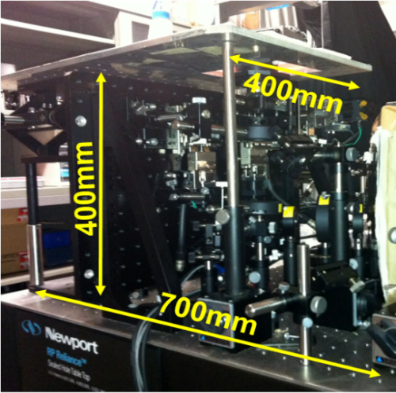 Fig.1  Conventional SHG microscope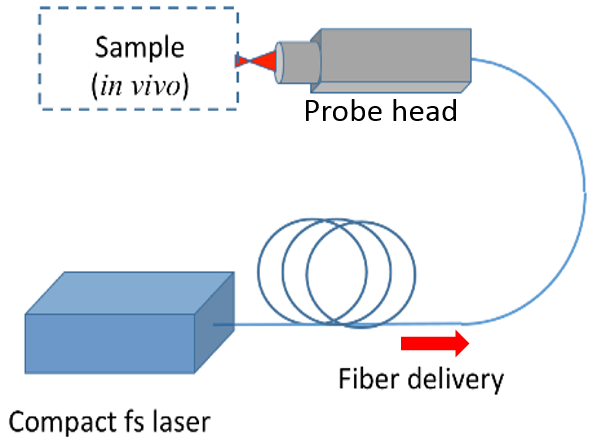 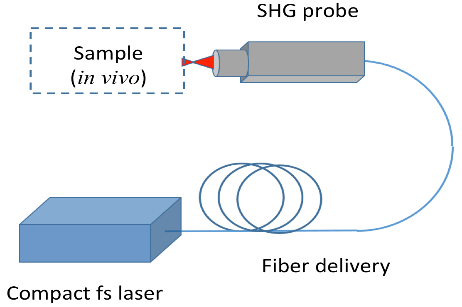 Fig.2  Fiber-based SHG microscope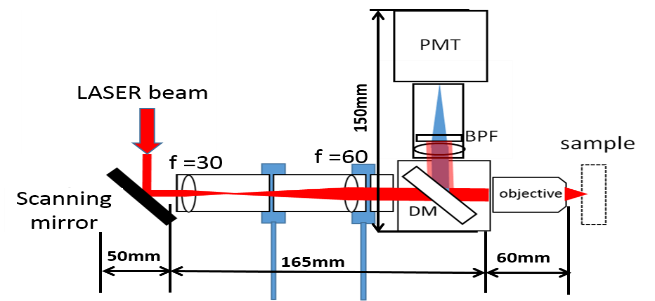 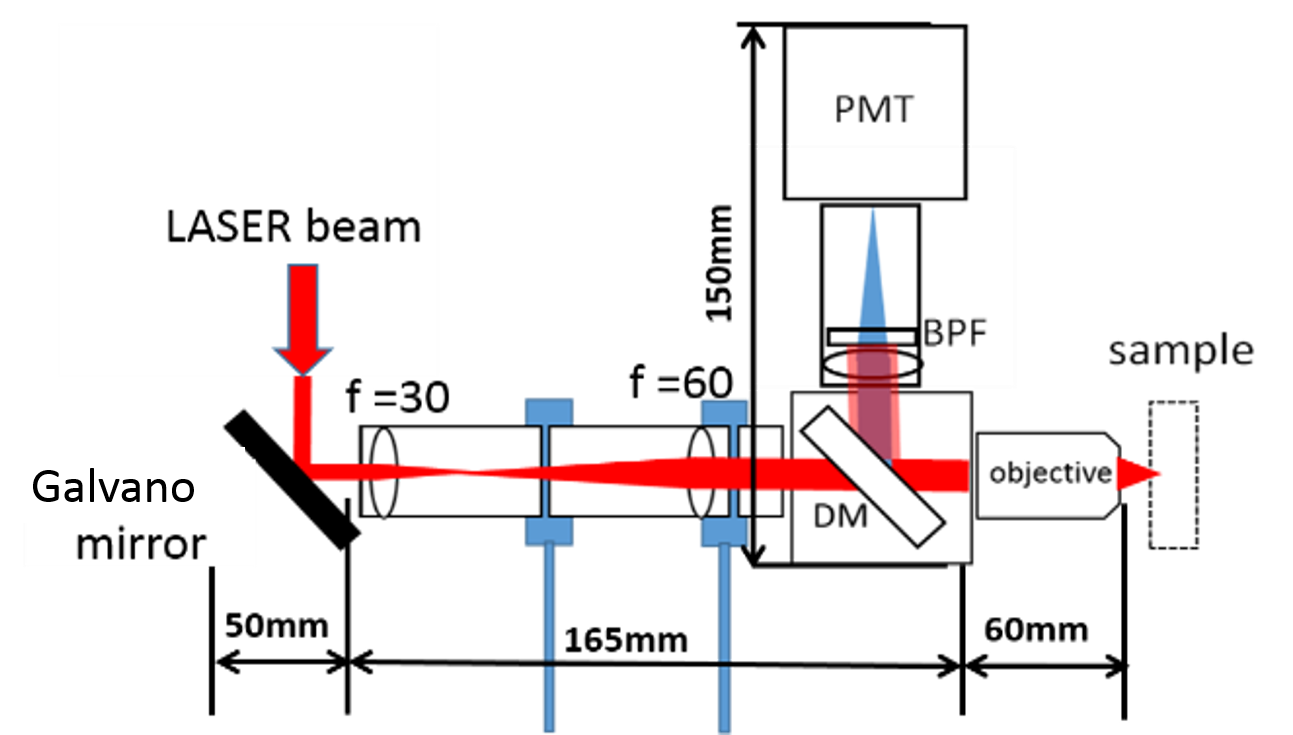 Fig.3  Setup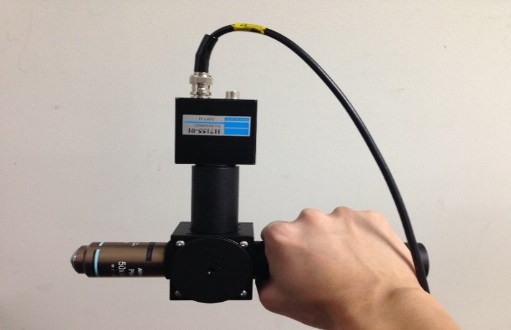 Fig.4  The  head                       (b)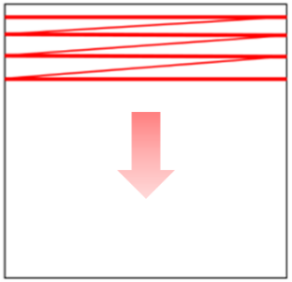 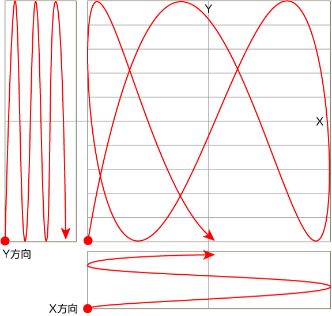 Fig.5  Raster scan (a) and Lissajous scan (b)(引用元：http: // www. signal. co. jp /vbc / mems /sp /ecoscan/ )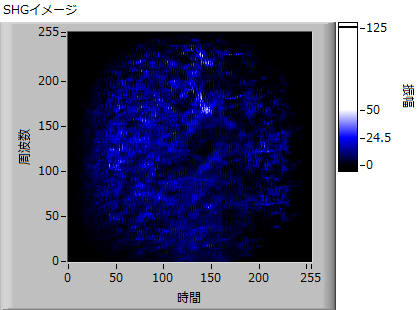 Fig.6  SHG images by Lissajous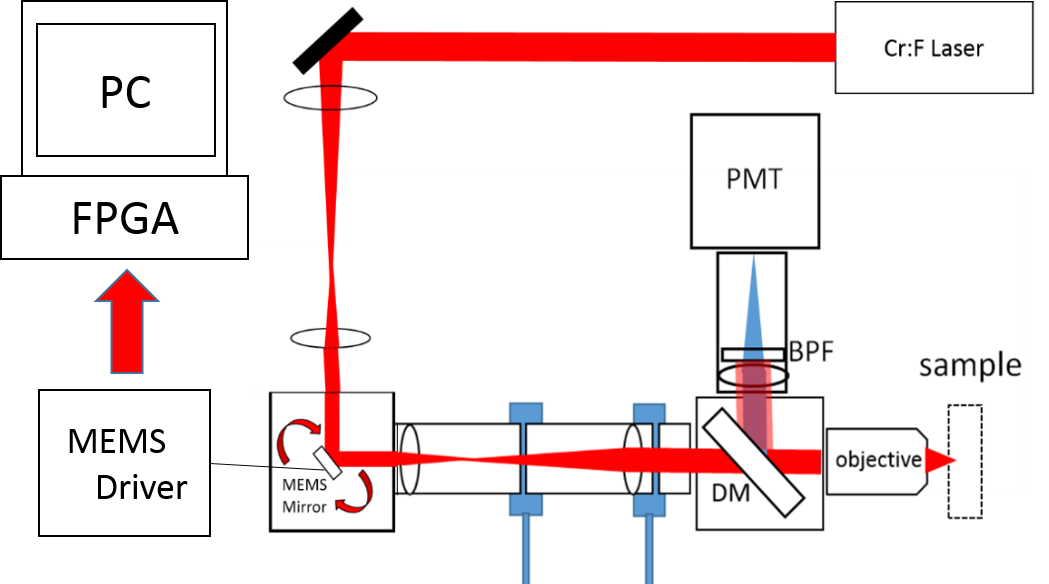 Fig.7  SHG microscope probe using MEMS mirror